2008-09Sudhir Mehta, son-in law of Abhay Firodia is a director in the company and receives a sitting fee of 30,000 in 2008 and that doubles to 70,000 in 2009Loan taken from Jaya Hind investments - 146crAdvances given to the JV - 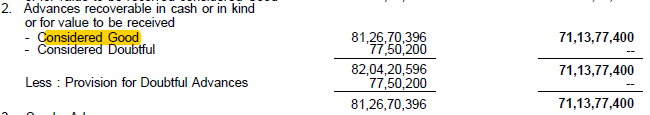 Interest received(presumably) on the loan - 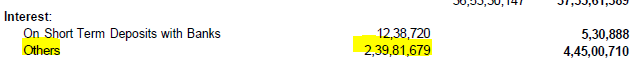 This equates to an interest of 2.94%2009-10Inter-corporate deposits - 71crMisc receipts in revenue(?)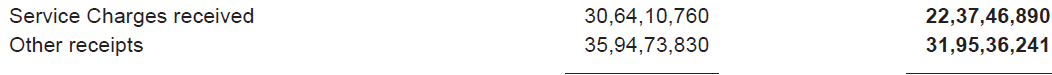 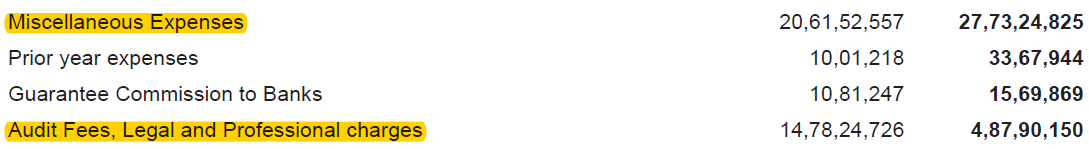 2010-11 Annual ReportInter-corporate deposits at 77.5crMisc expenses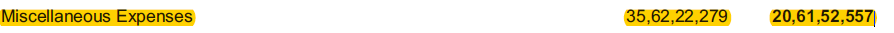 2012 Proceeds from sale of investments - 1016crCapex - 206crPaying off loans - 187cr2013Atul Chordia is on the board of directors - a Pune based real estate magnet who has connections with the Pawar family since college daysWhat are these misc expenses?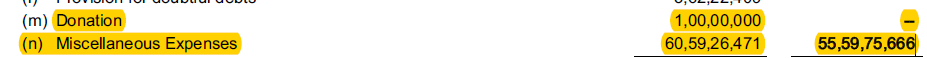 2014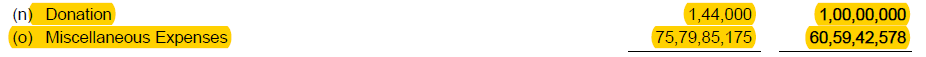 20152,00,000 sqft land given on lease but where is the rental income ?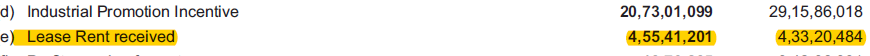 Misc expenses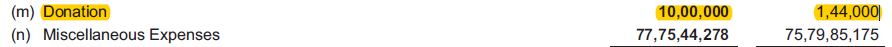 2016 They’ve brought another plane worth 46cr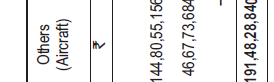 